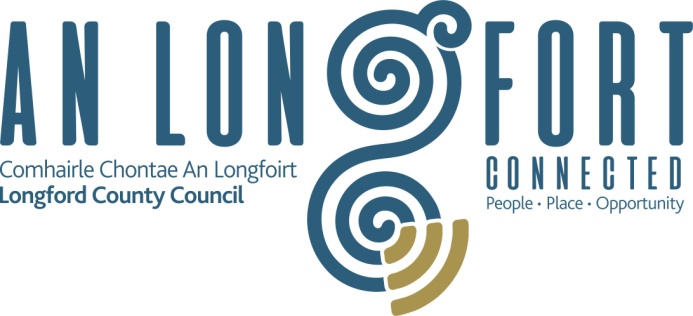 Longford County CouncilSITE NOTICEPlanning and Development Act 2000 (as amended)Part 8 Planning and Development Regulations 2001 (as amended)Notice is hereby given that in accordance with the requirements of the above regulations that Longford County Council proposes to undertake the following works:“Construction of Granard Urban Greenway”The development will consist of:Construction of c2.2km long, approx. 3m wide greenway path, bridge and fencing including loop through the forestry to accommodate both pedestrians and cyclists, from GAA complex to R194 Regional Road through the townlands of Carragh, Rathcronan and Higginstown.Plans and particulars of the proposed development will be available for inspection or purchase at a fee, not exceeding the reasonable cost of making the copy, at the office of Longford County Council, Áras an Chontae, Great Water Street, Longford during official public opening hours, excluding weekends and bank holidays from Friday 6th May, 2022 up to and including Tuesday 7th June, 2022.Submissions with respect to the proposed development, dealing with the proper planning and sustainable development of the area, may be made in writing to Longford County Council, headed“Construction of Granard Urban Greenway”and addressed to Planning Section, Longford County Council, Áras an Chontae, Great Water Street, Longford to arrive not later than Tuesday 21st June, 2022 at 4pm.SignedJ. BRANNIGAN,DIRECTOR OF SERVICES.06/05/2022